UČENIČKA ZADRUGA MRAVCI-ZNALCI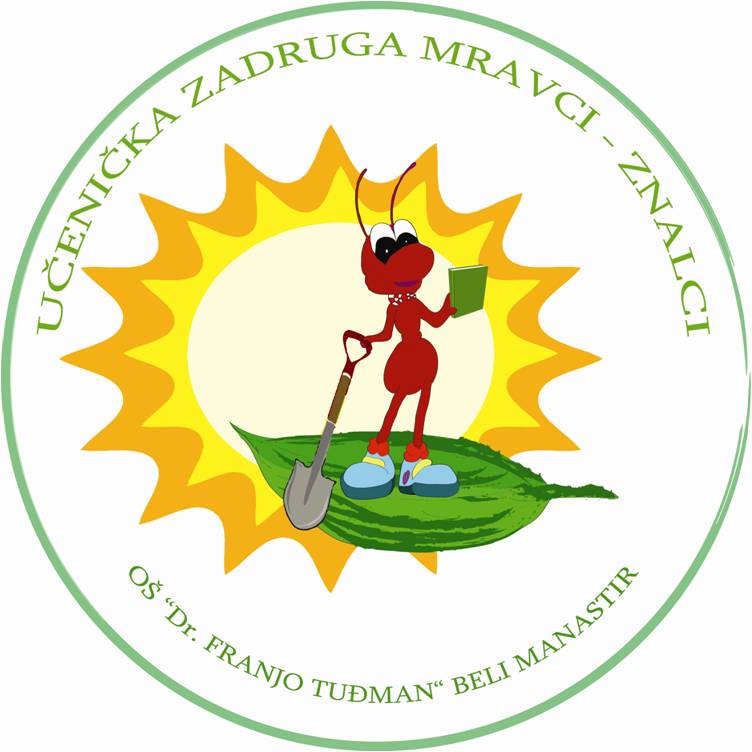 objavljujeNATJEČAJza sljedeća radna mjestaVoditelj prodaje i marketinga  - 14 izvršiteljaOpis posla: - voditelj svoje podskupine u Zadruzi i na Županijskoj smotri učeničkih zadruga,  sudjeluje na važnim manifestacijama  i natjecanjima predstavljajući sve članove svoje podskupine, aktivno planira rad sa svojim  učiteljem-mentorom ,  sudjeluje u osmišljavanju i promidžbi  proizvoda te plasiranju proizvoda na tržište, u slučaju plasmana na državnu ili svjetsku smotru zadruga prezentira svoju podskupinu       2)  Zamjenik voditelja prodaje i marketinga - 14 izvršitelja               Opis posla:                - zamjenjuje voditelja prodaje i marketinga u svim područjima njegovog djelovanja      3)  Rizničar - 14 izvršitelja               Opis posla:               -  blagajnički poslovi; briga o računima i novčanim sredstvima  u svojoj podskupini, aktivno                  sudjeluje u prodaji proizvoda svoje podskupine,  izdaje račune i planira raspodjelu novčanih                 sredstava  s učiteljem-mentorom i ostalim članovima unutar svoje podskupine      4)  Zamjenik  rizničara - 14 izvršitelja               Opis posla:                - zamjenjuje rizničara u svim područjima njegovog djelovanjaNačin prijave: preuzeti kod svojih učitelja-mentora obrasce za prijave, ubaciti ih u kutiju na ulazu Škole i                           odazvati se na  razgovor za posao u objavljenom terminuDatum dospijeća prijava: 21.11.2012. Datum održavanja razgovora za posao: 22.11.2012. Prijepodnevna smjena:  9:00       (u prostoru Zadružne učionice)                                     Poslijepodnevna smjena: 15:00Stručna komisija za razgovore: 1. Adriana Traic Horvat, pedagoginja2. Iva Jeger, psihologinja3. Voditelji podskupina – učitelji i nastavnici u Zadružnom stručnom vijeću4. Ivana Čavar, voditeljica Zadruge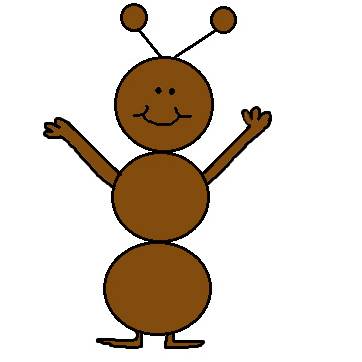 Napomena: Članovi sljedećih podskupina obavit će izbor izvršitelja sa svojim voditeljima prema naknadno dogovorenom terminu - Eko-zeko, Mravci-kreativci, Vezilje, Origami, Biljni timBeli Manastir, 14.11.2012.